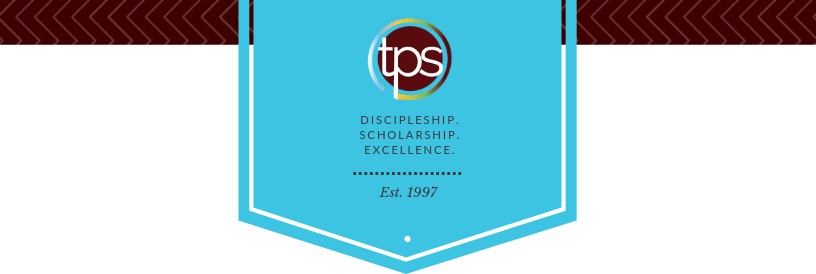 Writing 6 LevelReadiness Assessment TestModified for Social Studies and Academic Elective CoursesThank you for considering this course for your student. Here are some tips for success in the Readiness Assessment process.Please do not provide your student this assessment or its contents until you are ready for him or her to complete it in a single sitting with no books, notes, or outside help. It is intended to be a spot check of retained knowledge and skill.Make sure you have the latest version of this assessment. Ideally, please download it and have your student complete it within one week prior to enrollment.Completed Readiness Assessment materials for a course should be submitted immediately after you enroll in the course. Readiness Assessment materials must be submitted by uploading from the Family Account in the Enrolled Courses view. Readiness Assessment materials are not accepted through email.Visit Live Chat, or email TPS Support (support@pottersschool.org) for questions or assistance.Part I: Academic Background (to be completed by the parent)Age/GradeHow old will your student be as of October 1st of the academic enrollment year?What grade will your student be in at the start of this course?Related CourseworkPlease provide the title of the most recently completed (or in-progress) course in the same subject area or related subject area that might help assess academic readiness for this course:Course Name:What is the student’s in-progress or final course grade (numeric grade if available)?What is the name of the course provider (e.g., online provider, taught at home, local college)?What is the name of the course curriculum (title and name of publisher of primary text if known)?Is the student on-track to complete the entire course/curriculum by the end of the current year (if in-progress)?How is the course evaluated? Is the work self-checked, parent-checked, or evaluated outside the home?What percentage (if any) of the student’s grade is based on assessments that are completed without access to notes or outside resources and completed in a single sitting without the opportunity for rework to improve the grade?Additional Background Is your student’s first language English or a different language? If different, what is his or her language background? (Note:  Most TPS classes are designed for native English speakers, but we also provide support at several levels for students whose first language is not English.)Is there additional information that might help us better know your student and understand his or her unique abilities and needs for the best course placement and academic outcome?Part II: Readiness Test (to be completed by the student with parent supervision)Section 1: Previous Writing Samples In the space provided below, please paste two compositions, ideally one fiction, one nonfiction, that your child has written recently.  Feel free to include any comments about them.Sample 1:Sample 2:Section 2: Descriptive EssayParents, the descriptive essay written for this test helps the instructor assess how the child understands and uses the writing process; therefore, it is critical that parents give no help except encouragement to proofread and to give a best effort. Admission is not solely based on the correctness of composition or mechanics (spelling and punctuation). Please have your child do his/her best and submit it “warts and all!” Some of the best writers have “warty” pieces. Write a descriptive piece about a topic of your choice. Do not have anybody help you at any point in the process. It should be at least 3 paragraphs in length and can be fiction or non-fiction. Use your most interesting word choices and best sentence structures. Proofread carefully. This piece should be written for this readiness test and not something that you have written previously.Type your descriptive writing here: